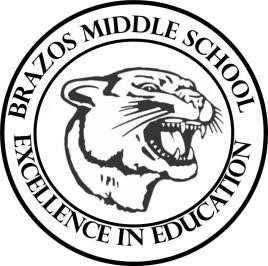 Teacher_Chris Stanley 6th grade Social Studies 2023 Week 32 – 6th 6 Weeks April 15th – April 19thMonday 	 Thursday 	 TLW: The students will begin the class working on Google ClassroomThe students will begin an activity “Escape Room” in order to help review the chapter so farTEKS: 6A, 6B, 6C, 6DTLW: The students will begin the day working on their assignment on Google Classroom.The students will review over Sec. 3TEKS: 6B, 6CTuesday 	 Friday 	 TLW:  The students will begin the class working on Google ClassroomThe students will begin learning about Sec. 3 Mainland Southeast China TodayTEKS: 6B, 6CTLW: The students will begin the class working on Google ClassroomThe students will begin learning about the Island Southeast Asia todayTEKS: 6BWednesday 	 STAAR testing